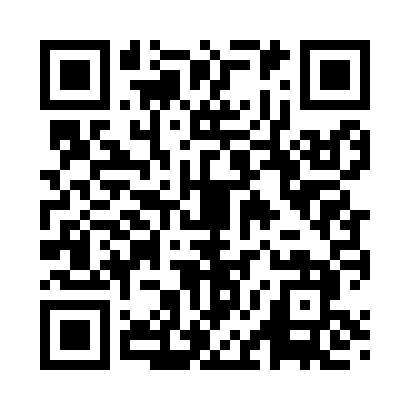 Prayer times for Swainton, New Jersey, USAMon 1 Jul 2024 - Wed 31 Jul 2024High Latitude Method: Angle Based RulePrayer Calculation Method: Islamic Society of North AmericaAsar Calculation Method: ShafiPrayer times provided by https://www.salahtimes.comDateDayFajrSunriseDhuhrAsrMaghribIsha1Mon4:035:371:035:008:2910:042Tue4:035:381:035:008:2910:033Wed4:045:381:045:008:2910:034Thu4:055:391:045:008:2910:025Fri4:055:391:045:008:2810:026Sat4:065:401:045:008:2810:027Sun4:075:401:045:008:2810:018Mon4:085:411:045:008:2710:009Tue4:095:421:045:008:2710:0010Wed4:105:421:055:018:279:5911Thu4:115:431:055:018:269:5812Fri4:125:441:055:018:269:5813Sat4:135:441:055:018:259:5714Sun4:145:451:055:018:259:5615Mon4:155:461:055:018:249:5516Tue4:165:471:055:008:249:5417Wed4:175:471:055:008:239:5318Thu4:185:481:055:008:229:5219Fri4:195:491:055:008:229:5120Sat4:205:501:065:008:219:5021Sun4:215:511:065:008:209:4922Mon4:225:511:065:008:199:4823Tue4:245:521:065:008:199:4724Wed4:255:531:065:008:189:4625Thu4:265:541:064:598:179:4526Fri4:275:551:064:598:169:4427Sat4:285:561:064:598:159:4228Sun4:305:571:064:598:149:4129Mon4:315:571:064:588:139:4030Tue4:325:581:064:588:129:3831Wed4:335:591:054:588:119:37